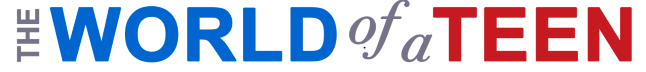 Presented by Steinbrenner High School PTSA Experts discuss the challenges facing today’s teens --drugs, alcohol, stress, social media, relationships, college and moreFebruary 7th, 2017  Steinbrenner AuditoriumProgram Agenda:6:00pm – Welcome & Collection of Question Cards from Audience6:10pm – Introduction of Panelists6:30pm – Panelists Address Questions from the Audience7:25pm – Final Comments and Evaluations7:30pm – Audience Invited to Visit Panelists for Additional Information________________________________________________________________________Meet the Panelists:Michelle Gonzalez – Special Agent with the FBI Special Agent (SA) Michelle Gonzalez has been employed by the FBI for 7 years.  She has a double major in Computer Engineering and Electrical Engineering.  SA Gonzalez began her career with the FBI on the Cyber squad working National Security Intrusions and Cyber Intrusions.  For over 5 years, she has been assigned to the Violent Crimes Against Children Task Force investigating the Exploitation of Children on the Internet.  Unfortunately, SA Gonzalez usually interacts with teenagers after they have become victims in an investigation.  She gives presentations to parents and teenagers in the community in order to help prevent teenagers from being exploited online. (813) 253-1000/ michelle.gonzalez@ic.fbi.govDeputy Bill Sanders – Hillsborough County Sheriff’s Office Master Deputy Bill Sanders is a 25 year veteran of the Hillsborough County Sheriff’s Office.  His law enforcement career started as a Police Officer with the Tampa Police Department. Master Deputy Sanders is currently in his 9th year as the School Resource Deputy for Martinez Middle School.  Formerly, he served as a Patrol Deputy, Community Resource Deputy and Field Training Officer for the HCSO District III office. Master Deputy Sanders has hundreds of hours of supplemental law enforcement training as well as having two Associates Degrees in Law Enforcement.  While working as a SRD, he has attended 2 FASRO (Florida Association of School Resource Officer) conferences, obtaining numerous certifications in specialized juvenile investigations. In 2010, FASRO recognized his HCSO squad as the Agency of the Year. In 2012, the National Association of School Resource Officers awarded his HCSO SRD squad with the Model Agency Award.   813-558-1190, ext. 227 / bsanders@hcso.tampa.fl.usOVER Edgar J. Guzman – Attorney and Founder of Guzman Law, P.A. Edgar Guzman graduated from Jesuit High School, the University of South Florida (BA), the University of Tampa (MBA), and then moved to Michigan to attend the Thomas M. Cooley Law School (JD).  Edgar founded Guzman Law in 2004 on the same principles he learned at home: integrity, loyalty, honesty, strong work ethic, and an unwavering faith in God. His firm is known in the community for being aggressive, ethical, and committed to the pursuit of what is just. He has handled cases that involve matters of great public importance on both a local and national level. Edgar has appeared on television, radio, newspaper and at key note speaking events to talk about important legal topics.  In his practice, Edgar deals with legal issues that many times impact teenagers.  As a parent to six children and a first generation American, Edgar personally understands the challenges parents face in raising children today.  Edgar also created Networking Leads, a company that dedicates itself to bringing people together in order to create new opportunities and help others in the community who are in need.  (813) 933-1234 / edgar@yourlegalvoice.comDr. Cindy Floyd – Licensed Clinical Psychologist Dr. Cindy Floyd is a Licensed Clinical Psychologist (PY 7854) with a passion for helping those who are struggling. Her practice focuses on issues related to Eating Disorders, Depression, Anxiety, OCD, Trauma, Social/Relationship Concerns, Family Conflict, and difficulty with life transitions. Dr. Floyd enjoys genuine, compassionate, practical, and active therapy with preadolescents, teenagers, and adults. She utilizes and teaches research-based skills that can be effective with a range of concerns. Therapy is tailored to meet your needs, at your pace. Dr. Floyd offers individual, couples, family, and group therapy.  (813) 428-3548 / www.drcindyfloyd.comRobert LeVine – Former Chairman of the Harvard Schools and Scholarship CommitteeRobert LeVine is a Harvard graduate and the former Chairman of the Harvard Schools and Scholarship Committee for the West Coast of Florida.  Robert has graduate training from the University of Cincinnati, the University of South Florida, and the University of Tampa. As a frequent lecturer and author about college admissions, Bob has helped college and graduate school applicants strategize, write, and interview effectively. 813-391-3760 / boblevine@selectivecc.comDan Bramel – Care Coordinator for Crisis Center of Tampa BayDan Bramel has worked with the Crisis Center of Tampa Bay for the past four years and is currently a care coordinator with 2-1-1 and Suicide Prevention services. Dan is partnered with the Florida Healthy Transitions program, which works with youth and young adults ages 16–25 and seeks to connect them with resources and services that promote resilience and mental wellness. To learn more about Florida Healthy Transitions, call 2-1-1 or visit www.flhealthytransitions.org.813-964-1964x3427 / rbramel@crisiscenter.com / www.crisiscenter.comLynn Posyton – The Foundation for a Drug Free WorldLynn is a presenter for the Truth about Drugs program.  She is also the Director of Community Relations for Consumer Energy Solutions. Lynn lives in Clearwater, FL and has 7 children and 7 grandchildren.  Lynn has always been a devoted volunteer in a variety of activities that involve youth. She was an active Class Mom and PTA member and former PTA President of Pinellas County’s oldest charter school-Academie Da Vinci Charter school-where she is still an active Board of Director member. Lynn began as a volunteer for the Foundation by giving out their effective and free materials at big events.  She currently works with groups and individuals who want the Truth about Drugs and all those who wish for assistance.  Lynn has delivered the TRUTH about drugs message to many hundreds of children and parents during the past 6 years.  In Lynn’s words: “Nothing is more powerful than the truth, and the TRUTH about drugs is one of THE most important areas to learn about. There are so many efforts going forth to ensure that our youth become successful in life, but if they go down the road of drug use and abuse, we lose them! Sometimes permanently!”  Lynn is passionate about helping our kids stay drug free so that they can safely reach their adulthood and achieve their dreams.727-804-1874 / lposyton@gmail.com / www.drugfreeworld.orgLisa Hauser – Senior Admissions Officer – Florida State UniversityLisa grew up in Tallahassee, FL and graduated from Florida State University with a Bachelor’s Degree in English. She has been an Admissions Officer for FSU since 2013.850-445-7861 / lshauser@fsu.edu